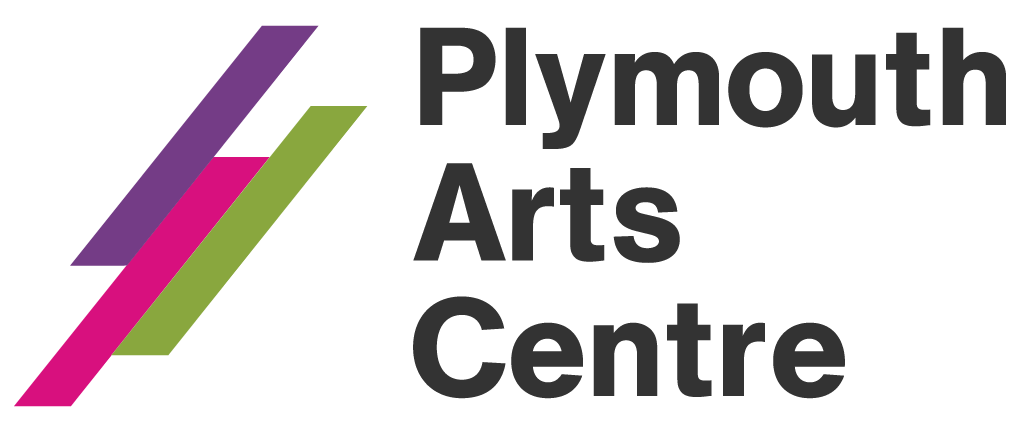 Films Showing at Plymouth Arts Centre Cinema, May-June 201838 Looe Street, Plymouth, PL4 0EB
01752 206114
www.plymouthartscentre.orgBox Office, Gallery and Shop Opening:  Tues to Sat 1 - 8.30pm.  Sun and Mon ClosedCinema Tickets Standard £9.00 / Concessions, students, OAPs £7.75 / Matinees £7.00 / Bringing in Baby £8.50 / 25 & Under £4 / Friends 75p discount. Online booking fee £1.50. NT Live / RSC Live Tickets: £14 / £12 concessions.  Advance booking recommended. We have two wheelchair spaces in the cinema.Immerse yourself in world class short films at Rebel Film FestivalThe Plymouth Film Festival returns for its fifth edition as part of the exciting new Rebel brand. Expect the usual eclectic mix of world-class short films, special feature screenings and inspiring Q&A’s. Before, between and after the screenings get set for some good old-fashioned camaraderie as we eat, drink and chat all things film as the festival beers flow.Kicking off mid-morning on Saturday 2nd June, enjoy a warm welcome from the festival directors and Plymouth Arts Centre staff, before settling in for the first screening of the day. As day turns to night we'll head down to the Barbican. Make some new friends, talk film, network, or just dance your cares away, anything goes.We'll start our Sunday morning screening with a complimentary champagne brunch - and not too early you’ll be pleased to hear. The festival wraps up with the awards ceremony in the evening, a chance to toast the production teams and celebrate with your fellow film lovers.It’s sure to be an experience to remember for filmmakers and film fans alike!Sat 2 – Sun 3 June at Plymouth Arts Centre. Tickets available through the Plymouth Arts Centre website www.plymouthartscentre.org from the beginning of May.I Got Life (15)Friday 4 – Wednesday 9 MayFri 4, 6pm
Sat 5, 2.30pm & 8pm
Tue 8, 6pm
Wed 9, 8.30pm
Dir. Blandine Lenoir, France, 2017, 90 mins, subtitled.Cast. Agnès Jaoui, Pascale Arbillot, Thibault de Montalembert.Blandine Lenoir’s feel-good charmer tells the story of fifty-year old Aurore Separated from her husband, with her daughters fully grown, she has reached a difficult crossroads in her life. In the space of a week she leaves her job, learns she’s going to be a grandmother, and unexpectedly encounters her first love - a blast from the past that inspires her to rethink midlife. A joyous, warm-hearted and thoughtful film about motherhood, friendship and solidarity, proving it’s never too late to put your heart on the line.My Golden Days (15)Friday 4 – Wednesday 9 MayFri 4, 8.30pm
Sat 5, 5.30pm
Tue 8, 8.30pm
Wed 9, 2.30pm & 6pm
Dir. Arnaud Desplechin, France, 2017, 120 mins, subtitled.Cast. Mathieu Amalric, Lou Roy-Lecollinet.The story centres on Paul Dédalus (Amalric), an anthropologist preparing to leave Tajikistan, who has a series of flashbacks that include his childhood in Roubaix, his mother's attacks of madness and his father's alienating depression. He remembers his student trip to the USSR, where a clandestine mission led him to offer up his own identity for a Russian, whom he considered a brother for the remainder of his life as well as remembering Esther, the beautiful love of his life. This beautiful film is about the unbearable sweet nature of remembered youth.NT LIVE: MacbethThursday 10 May, 7pmDir. Rufus Norris.Shakespeare’s most intense and terrifying tragedy, directed by Rufus Norris (The Threepenny Opera, London Road), will see Rory Kinnear (Young Marx, Othello) and Anne-Marie Duff (Oil, Suffragette) return to the National Theatre to play Macbeth and Lady Macbeth. The ruined aftermath of a bloody civil war. Ruthlessly fighting to survive, the Macbeths are propelled towards the crown by forces of elemental darkness.Sweet Country (15)Friday 11 – Wednesday 16 MayFri 11, 6pm
Sat 12, 2.30pm & 8pm
Tue 15, 6pm
Wed 16, 8.30pmDir. Warwick Thornton, Australia, 2017, 113 mins, some subtitles.Cast. Bryan Brown, Matt Day, Tremayne Doolan, Sam NeillAccused of murder, an Aboriginal stockman and his wife try to stay ahead of a fervent posse in this powerful period drama from acclaimed Australian director Warwick Thornton (Samson and Delilah). It's 1929 and Sam works for a preacher in the outback. When Harry, a bitter, racist war veteran moves into a neighbouring outpost, the preacher sends Sam and his family to help, but Harry goes on a booze-filled rampage one night and Sam has to shoot him in self-defence. Wonderstruck (PG)Friday 11 – Thursday 17 MayFri 11, 8.30pm
Sat 12, 5.30pm
Tue 15, 8.30pm
Wed 16, 2.30pm & 6pmThurs 17, 8.30pmDir. Todd Haynes, US, 2018, 116 mins, some subtitles.Cast. Oakes Fegley, Julianne Moore, Michelle Williams.Both a children’s film for adults and a refreshingly grown-up film for children, Todd Haynes' imaginative adaptation of Brian Selznick’s acclaimed novel Wonderstruck is a movie that will leave you just that. In 1977, Ben’s life is turned upside down following the tragic death of his mother. He discovers a note which might lead to his absent father’s whereabouts, and sets off on a mission to New York to find him. Meanwhile, in 1927, introverted Rose is obsessed with silent movie star Lillian Mayhew. Fleeing her neglectful father, she too ventures to the Big Apple to track down the famed actress. Once in the city, both youngsters are drawn to the American Museum of Natural History, where their seemingly disparate paths will mysteriously intertwine.MONDO MONDAYTremors (12A)Monday 14 May, 8pmDir. Ron Underwood, US, 1990, 96 mins.Cast. Kevin Bacon, Fred Ward, Reba McEntire, some worms.Come get yourself a prime slice of Mr Kevin Bacon as he battles giant worm monsters and manages to look cool in a haircut that even the late 80’s said was “funny looking”. Mondo Monday is back once again giving Plymouth Arts Centres audience what it’s been craving…..movies about giant worm monsters of course!!! The attendance of a Kevin Bacon look-a-like can neither be confirmed nor denied at this point but this night is one you won’t want to miss.For more information and shenanigans about Mondo Monday visit www.facebook.com/MondoMondayUK/The Third Murder (15)Friday 18 – Thursday 24 MayFri 18, 6pm
Sat 19, 2.30pm & 8pm
Tue 22, 6pm
Wed 23, 8.30pmThurs 24, 6pm
Dir. Hirokazu Koreeda, Japan, 2017, 125 mins, subtitled.Cast. Masaharu Fukuyama, Koji Yakusho, Shinnosuke Mitsushima.Hirokazu Kore-eda makes a great departure from his usual gentle family dramas (Nobody Knows, Still Walking) with this complex and captivating murder mystery. Japan is a nation where capital punishment still stands, which makes it all the more surprising when Misumi freely admits to the killing of a wealthy industrialist. It looks like an open and shut case, but lawyer Shigemori is determined to do all he can to help his client avoid the death penalty. As he digs deeper into the case, however, the once confident Shigemori begins to wonder: who is telling the truth and what is the motivation for the spinning tales?The Leisure Seeker (15)Friday 18 – Thursday 24 MayFri 18, 8.30pm
Sat 19, 5.30pm
Tue 22, 8.30pm
Wed 23, 2.30pm & 6pmThurs 24, 8.30pmDir. Paolo Virzi, US/Italy, 2017, 112 mins.Cast. Helen Mirren, Donald Sutherland.Mirren and Sutherland play Ella and John Spencer, a long-married couple who defy their adult children by absconding in August 2016, during the early days of the presidential campaign, for one last journey in their decrepit RV. Destination: Key West, Florida, where John, a retired English professor whose failing mind clings hard to beloved literary quotations, can visit the home of Ernest Hemingway. This is a road-trip movie, but it’s also something more. So many films are about love, but they’re about the beginning of love or sometimes about the middle of love. This is about the end of a love story – the trials and challenges of the happily-ever-after bit.The Guernsey Literary and Potato Peel Society (tbc)Friday 25 – Thursday 31 MayFri 25, 6pm
Sat 26, 8pm
Tue 29, 6pm
Wed 30, 2.30pm & 8.30pmThurs 31, 6pm
Dir. Mike Newell, UK, 2017, 140 mins.Cast. Lily James, Michael Huisman, Matthew Goode, Tom Courtenay.Lily James leads an all-star British cast in Mike Newell’s wistful, nostalgic and romantic adaptation of the acclaimed period novel by Mary Ann Shaffer and Annie Barrows. After WWII, young writer, Juliet Ashton (James), begins a correspondence with members of The Guernsey Literary and Potato Peel Pie Society, who share their experiences of the island’s Nazi occupation. With an idea for a book, Juliet goes to visit the island. Her stay marks the beginning of lifelong friendships, and possibly life-changing steps.Funny Cow (15)Friday 25 – Thursday 31 MayFri 25, 8.30pm
Sat 26, 2.30pm & 5.30pm
Tue 29, 8.30pm
Wed 30, 6pmThurs 31, 11am (Bringing in Baby) & 8.30pmDir. Adrian Shergold, UK, 2017, 103 mins.Cast. Maxine Peake, Paddy Considine, Alun Armstrong.Funny Cow charts the rise to stardom of a female comedienne through the 1970’s and 1980’s. It is set against the backdrop of working men’s clubs and the stand-up comedy circuit of the North of England. From her troubled childhood to her turbulent adult relationships, she uses the raw material of her life experiences to bring her unique style of comedy to the stage. A stand-up comedienne in an all-male world, the film delivers tragedy and comedy in equal measure. Maxine Peake has the role of a lifetime and is simply outstanding.Beast (tbc)Friday 1 – Thursday 7 JuneFri 1, 6pm
Tue 5, 6pm
Wed 6, 8.30pmThurs 7, 5.45pm
Dir. Michael Pearce, UK, 2017, 107 mins.Cast. Jessie Buckley, Johnny Flynn, Geraldine James.A troubled young woman living in Jersey finds her herself pulled between the control of her oppressive family and the allure of a secretive outsider suspected of murder in this astonishing psycho-sexual thriller. Moll is the black sheep of her family. After escaping her own birthday party in favour of a night out with strangers, she meets Pascal, a rugged hunter with a guarded past. He's just the tonic she needs but when a local teenage girl goes missing following a string of murders, Moll must decide what, and whom, to trust...Let the Sunshine In (15)Friday 1 – Wednesday 6 JuneFri 1, 8.30pm
Tue 5, 8.30pm
Wed 6, 2.30pm & 6pmDir. Claire Denis, Fr/Belgium, 2017, 94 mins, subtitles.Cast. Juliette Binoche, Xavier Beauvois, Philippe Katerine.Juliette Binoche is both incandescent and emotionally raw in Claire Denis’s latest, a romantic comedy (really!) about a middle-aged Parisian woman in search of love. Isabelle is back on the trail of true love after a messy divorce. Her passion burns brightly, but as she finds comfort in the arms of an array of men she wonders just what exactly she's seeking - and whether sex and companionship are the keys to fulfilment. Romantic comedy isn't a genre normally associated with Denis, but this isn't your normal run-of-the-mill rom-com. Denis explores Isabelle's complicated love life in her own way. This is grown up filmmaking at its best.Rebel Film FestivalSaturday 2 – Sunday 3 JuneRevenge (18)Thursday 7 – Saturday 9 JuneThurs 7, 8pm
Fri 8, 8.30pm
Sat 9, 5.30pmDir. Coralie Forgeat, France, 2017, 108 mins.Cast. Matilda Lutz, Kevin Janssens.Screening as part of Bird’s Eye View Influencer programme. Thursday’s screening will be introduced by BEV with a panel Q&A afterwards.Soaking the perennial rape/revenge thriller in a strikingly hypnotic style, Forgeat’s film debut reframes the genre's typical proclivities with a gaze that scrutinizes male bodies and foregrounds its protagonist's transformation into a vehicle of vengeance. Jen arrives at a remote desert villa with her millionaire boyfriend for a weekend of romantic (and illicit) frivolity. Things go south quickly when her lover's hunting pals show up and things escalate into an assault. The men quickly try to sweep their attack under the rug, but Jen won't have it and, well… hell hath no fury.....Lean On Pete (15)Friday 8 – Thursday 14 JuneFri 8, 6pm
Sat 9, 8pm
Tue 12, 6pm
Wed 13, 2.30pm & 8.30pmThurs 14, 6pm
Dir. Andrew Haigh, US, 2018, 122 mins.Cast. Charlie Plummer, Steve Buscemi, Chloe Sevigny, Travis Fimmel.Fifteen-year-old Charley arrives in Portland, Oregon with his single father Ray, both of them eager for a fresh start after a series of hard knocks. While Ray descends into personal turmoil, Charley finds acceptance and camaraderie at a local racetrack where he lands a job caring for an aging Quarter Horse named Lean On Pete. The horse's owner and jockey help Charley fill the void of his father's absence-until he discovers that Pete is bound for slaughter. Charley and Pete head out into the great unknown, embarking on an odyssey across American in search of an aunt Charley hasn't seen in years. They experience adventure and heartbreak in equal measure, but never lose their irrepressible hope and resiliency as they pursue their dream of finding a place they can call home.Westwood: Punk, Icon, Activist (15)Saturday 9 – Thursday 14 June
Sat 9, 2.30pm
Tue 12, 8.30pm
Wed 13, 6pmThurs 14, 8.30pmDir. Lorna Tucker, UK, 2018, 83 mins. With. Vivienne Westwood, Andreas Kronthaler, Bella Freud, Kate Moss, Christina Hendricks.Since igniting the punk movement with ex-partner and Sex Pistols’ manager Malcolm McLaren, Dame Vivienne Westwood has been redefining British fashion for over 40 years. The film blends archive and insightful interviews with Vivienne’s network of collaborators, guiding us on her journey from a childhood in post-war Derbyshire to the runways of Paris and Milan. This is an intimate and poignant homage to one of the true cultural icons of our time, as she fights to maintain her brand’s integrity, her principles and her legacy in a business driven by consumerism, profit and global expansion.MONDO MONDAYClerks (15)Monday 11 June, 8pmDir. Kevin Smith, US, 1994, 100 mins.Cast. Brian O’Halloran, Jeff Anderson, Marilyn Ghigliotti.Mondo Monday returns yet again to PAC to bring you the film that helped 90's kids swear more creatively and gave anyone who ever worked behind a counter all sorts of ideas.... Most of them bad! Come celebrate nearly 25 years of clerks. Brought to you by Mondo Monday, Jay, Silent Bob, roller hockey and the number 37Redoubtable (15)Friday 15 – Thursday 21 JuneFri 15, 6pm
Sat 16, 2.30pm & 8pm
Tue 19, 6pm
Wed 20, 8.30pmThurs 21, 6pm
Dir. Michel Hazanavicius, France, 2017, 108 mins, subtitled.Cast. Louis Garrel, Stacy Martin, Berenice Bejo.Michel Hazanavicius’s nouvelle vague romcom re-enacts the affair between an angst-ridden Jean-Luc Godard and ingénue actress Anne Wiazemsky. It’s far from respectful, but few cinephiles will be able to resist its knowing humour. A brilliantly realised portrait of France’s maestro director Jean-Luc Godard spiralling into philosophical and romantic crisis adapted from the autobiographical novel by actor Anne Wiazemsky. Redoubtable portrays her marriage to Godard and its unravelling in the midst of his spectacular philosophical and artistic meltdown during the volatile moment of national protest in 1968.That Good Night (12A)Friday 15 – Thursday 21 JuneFri 15, 8.30pm
Sat 16, 5.30pm
Tue 19, 8.30pm
Wed 20, 2.30pm & 6pmThurs 21, 8.30pmDir. Eric Styles, UK/Portugal, 2017, 92 mins.Cast. John Hurt, Charles Dance, Sophie Helin.This film is a wonderful tribute to the late John Hurt. He plays Ralph, a once famous writer who is terminally ill and wants to be reconciled with his long-abandoned son Michael. When Michael comes to his Portuguese villa, Ralph's long-suffering wife looks to create the perfect environment, but he manages to ruin things by picking a fight with his son’s girlfriend. The clock is ticking, as Ralph has invited a mysterious ‘Visitor’ (Dance) to provide him with a painless end to his life.Edie (12A)Friday 22 – Thursday 28 JuneFri 22, 6pm
Sat 23, 2.30pm & 8pm
Tue 26, 6pm
Wed 27, 8.30pmThurs 28, 6pm
Dir. Simon Hunter, UK, 2017, 102 mins.Cast. Sheila Hancock, Kevin Guthrie.Sheila Hancock is at her sublime best as Edie, an elderly woman who, in the aftermath of the death of her controlling husband, decides to fulfil a long-held dream of climbing a Scottish mountain. Against her daughter’s wishes, she heads to Scotland and employs Jonny (Guthrie) to help her get the right equipment and train her for the gruelling climb. As the pair talk, bicker and have fun, they reveal more about their lives to each other, all set against the stunning backdrop of the Scottish Highlands. On Chesil Beach (tbc)Friday 22 – Thursday 28 JuneFri 22, 8.30pm
Sat 23, 5.30pm
Tue 26, 8.30pm
Wed 27, 2.30pm & 6pmThurs 28, 11am (Bringing in Baby) & 8.30pmDir. Dominic Cooke, UK, 2017, 105 mins.Cast. Saoirse Ronan, Emily Watson, Billy Howle, Samuel West, Anne-Marie Duff.In the early 1960s, a young couple on their honeymoon struggle to physically connect. As Florence and Edward settle down for their first dinner as a married couple, a nervous energy fills the air. Impeccably adapted for the screen by Ian McEwan himself, Dominic Cooke’s quietly heart-breaking debut is a work of subtle restraint. Saoirse Ronan shines as the hesitant young bride, ably supported by rising star Billy Howle, both of whom express so much, even when their characters struggle to find the words. For a film in which emotions remain unspoken and countless feelings are left unsaid, this melancholic love story speaks profoundly about the fragility of human relationships and the destructive nature of silence.